BhuvaneshwariBhuvaneshwari.357106@2freemail.com 	 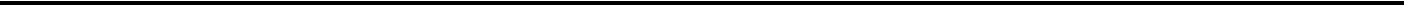 Objective​:To be a valuable resource to the organization where I can utilize all my skills and knowledge which would enable mutual growth.Skills​:Graphic Design Work History​:​Freelance Graphic-Web Designer; Digital Some of the Clients I have worked with:Padeve Singapore - Social Media and Print Creatives L&T Insurance - Email and Form Design Buttercups - worked 6 month on Social Media and Email Design Creatives Hult International Business School - worked 6 month on Print Creative and Email Design & Development Hopintown - worked 6 month on Print and Digital Creatives Medimanage - Social Media, Email Design & Development, Google Display Ads Infographic Design for BBrainiac Logo Design - Overhaul, Hunar, Frap, Chemroots Laboratories, Decor Diary, Kemols Intermediate, Little Champs, Exclusive Bay, Positive Energy, etc. T-Shirt Design for Zuracart Spark Developers - worked 3 months on Social Media and Print Creatives Get Set Go - Print Creatives Femori - Social Media and Print Creatives Digital Marketing Executive​,06/15 to 12/15India Infoline Limited ​- Mumbai, IndiaDesign and create mailers, website banners and social media post. Optimize on-site content for maximum visibility and ranking in the major search engines, includes HTML, site structure, as well as page layout and navigation considerations. Control naming conventions and linking conventions of web pages, images, and multimedia files. Optimization On-page and Offpage. Inbound link development from relevant sites and directories. Perform information gathering services including technical website analysis, competitive/keyword research and link analysis. Manage and Implement online advertising & SEM campaigns. Identify and implement innovative SEO strategies. Perform content maintenance and updates. Writing meta titles, description for web pages and Blog posting Develop site feature/functionality. Perform quality assurance testing on new websites. Monitor and report on monthly campaigns and statistical analysis. Test and Track landing page optimization and other conversion strategies. Develop design briefs by gathering information and data through research. Think creativity to produce new ideas and design concepts. Modify website content to suit social media Prepare info graphics & Handle social media posting PR releases on reports/content published. Initiate and implement Mailer campaigns Digital Marketing Executive​,02/15 to 05/15Kores India Limited ​- Mumbai, IndiaIdeation, Conceptualization, Management and Execution of Marketing Campaigns for the business divisions and corporate level with internal and external partners. Involvement in the conceptualisation and management of Future Kores websites. Digital Marketing Activity Monitoring, Execution and Analysis. Building Online Lead Generation, Traffic and Measurement of the Conversions and Impact. Growing and Strengthening the Online Brand Presence. Division Website content creation, brand and traffic building and execution. Responsible for content creation, viz... Blogs, newsletters, posts, write ups relevant to the business on a monthly basis. Google Search Network and Analysis Monitoring and Improvement. SEO building for Kores websites. Research Analyst​,09/13 to 02/15Directi ​- Mumbai, IndiaOptimizing Domain Names for Internet Advertising. Investigating web sites and conducting research & analysis for identifying concepts of domain names. Checking content, quality & accuracy of each concept. Checking keyword lists of advertisers to maximize ROI for each advertiser / publisher. Consistently monitor domain names as per customer feedback and satisfaction. Monitoring & enforcement of acceptable usage policies in cases of system abuse, illegal usage, misrepresentation etc. Liaising with the Business Development Specialists to facilitate maximization of revenue. Ensure smooth functioning of the department Education​:Bachelor of Technology​:Information Technology,2013 - ​6.78 CGPA (First Class)Sri Venkateswara College of Engineering and Technology (Anna University)- Chennai, IndiaHSC​:Science, 2009 - ​65.67% (First Class)St.Mary’s Junior College - Mumbai, IndiaSSC​:2007 - ​69.53% (First Class)St.Teresa’s Convent High School - Mumbai, IndiaCertification​:Web Designing and Digital Marketing course completed from CEIT institute.Duration:​6 months   ​Percentage:​76%●Adobe Photoshop●Creative and Innovative●Adobe Illustrator●Strategic Thinker●HTML, CSS●Digital Marketing●Adobe Dreamweaver●Social Media Optimization●Website Design●Email Marketing